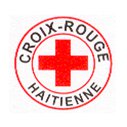 Multisector needs assessmentMultisector needs assessmentMultisector needs assessmentMultisector needs assessmentMultisector needs assessmentMultisector needs assessmentMultisector needs assessmentGeographical Location (including name and GPS coordinates):Geographical Location (including name and GPS coordinates):Geographical Location (including name and GPS coordinates):Geographical Location (including name and GPS coordinates):Geographical Location (including name and GPS coordinates):Geographical Location (including name and GPS coordinates):Geographical Location (including name and GPS coordinates):Geographical Location (including name and GPS coordinates):Date:Date:Date:Date:Date:Date:Date:Date:Assessment Team Leader and No. on Team (any specific considerations?):Assessment Team Leader and No. on Team (any specific considerations?):Assessment Team Leader and No. on Team (any specific considerations?):Assessment Team Leader and No. on Team (any specific considerations?):Assessment Team Leader and No. on Team (any specific considerations?):Assessment Team Leader and No. on Team (any specific considerations?):Assessment Team Leader and No. on Team (any specific considerations?):Assessment Team Leader and No. on Team (any specific considerations?):Beneficiary NameBeneficiary NameNumber in HouseholdSex and age of each memberComments:(expand on types of questions/ considerations for each heading)Comments:(expand on types of questions/ considerations for each heading)Comments:Comments:Comments:Comments:Comments:Comments:Any challenges in collecting?Any challenges in collecting?Any challenges in collecting?Any challenges in collecting?Any challenges in collecting?Any challenges in collecting?Any challenges in collecting?Any challenges in collecting?